18_05-2020_1А,Б_ Музыка_Ломачевская ЕМ12,19_05-2020_1В,Г_ Музыка_Ломачевская ЕММатериал урока:-Здравствуйте, ребята. На прошлом уроке мы побывали в музыкальном театре. С какими операми-сказками мы с вами познакомились? («Муха-Цокотуха», «Волк и семеро козлят»). Что делали герои опер? (Пели)-Где еще можно услышать песни?- Музыка звучит повсюду! Звучит она и в наших любимых мультфильмах. Зачем композиторы сочиняют музыку к кинофильмам, телепередачам, мультфильмам? (музыка помогает зрителям лучше узнать персонажей фильмов, понять его сюжет, следить за развитием)- Отгадайте, персонажи какого мультфильма сегодня будут у нас в гостях?«Давным-давно на белом свете жили глупые короли и прекрасные принцессы, страшные лесные разбойники и веселые бродячие трубадуры. Трубадуры бродили по дорогам, пели песни и устраивали представления, которые народ очень любил.Однажды утром на дороге, ведущей в королевский замок, появился осел, запряженный в ярко раскрашенную повозку. В повозке сидел веселый трубадур, вместе с ним ехали его верные друзья: пес, кот и петух. Все они – и юноша, и пес, и кот, и петух, и даже осел – были бродячими артистами…»-Узнали героев мультфильма? («Бременские музыканты»)- Сегодня вы познакомитесь с музыкой, написанной к мультфильму «Бременские музыканты», героями.Работа с учебником (стр.74-75):-Откройте учебник. Рассмотрите рисунки-кадры из фильма «Бременские музыканты». Скажите, какие песни звучат в этих кадрах? («Песенка друзей», «Песня и танец Атаманши и разбойников», «Песня охраны», «Песня трубадура»). Слушание музыкального произведения-Какой фрагмент из этого мультфильма сейчас прозвучит. Внимательно слушайте.Звучит «Песенка друзей» -Узнали песню? О чем в ней поется? (о дружбе, о друзьях)-Как звучала песня? (светло, подвижно, громко)- Какими вы представили бременских музыкантов? (веселыми, радостными, дружными)- Какое настроение вызвала у вас эта песня? (радостное, бодрое)- Послушайте и определите, песня, какого героя звучит? Звучит «Песня трубадура»- Почему юношу зовут трубадуром?- Трубадуры- так называли во Франции в конце 11- начале 13 веке поэтов- певцов. Это слово означает «находить, изобретать, слагать стихи, воспевать». Трубадуры воспевали рыцарскую любовь, радость жизни. Для аккомпанемента трубадурам служили виола, арфа и другие инструменты.- О чем пел трубадур в песне, которую вы прослушали?- Как звучала песня? (спокойно, неторопливо)- Каким вы себе его представили? (мечтательным, романтичным)-На каком инструменте играл юноша? (на гитаре)- Трубадуры не только хорошие поэты- певцы, но и замечательные музыканты.Просмотр мультфильма «Бременские музыканты»Выполнение задания- Вы познакомились с бременскими музыкантами. Подберите для каждого из них инструмент, на котором они играют.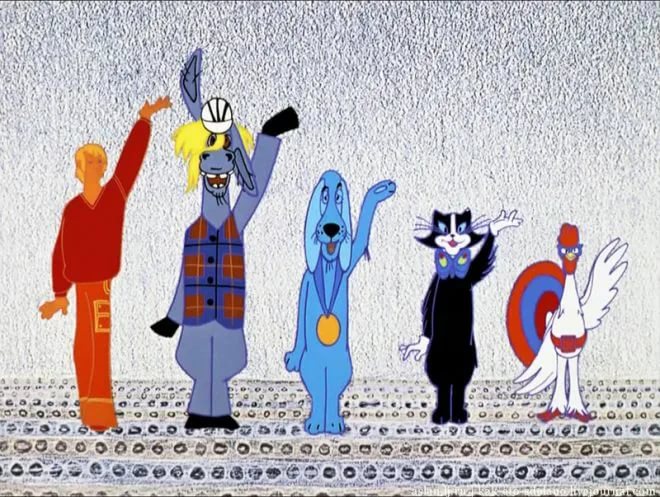 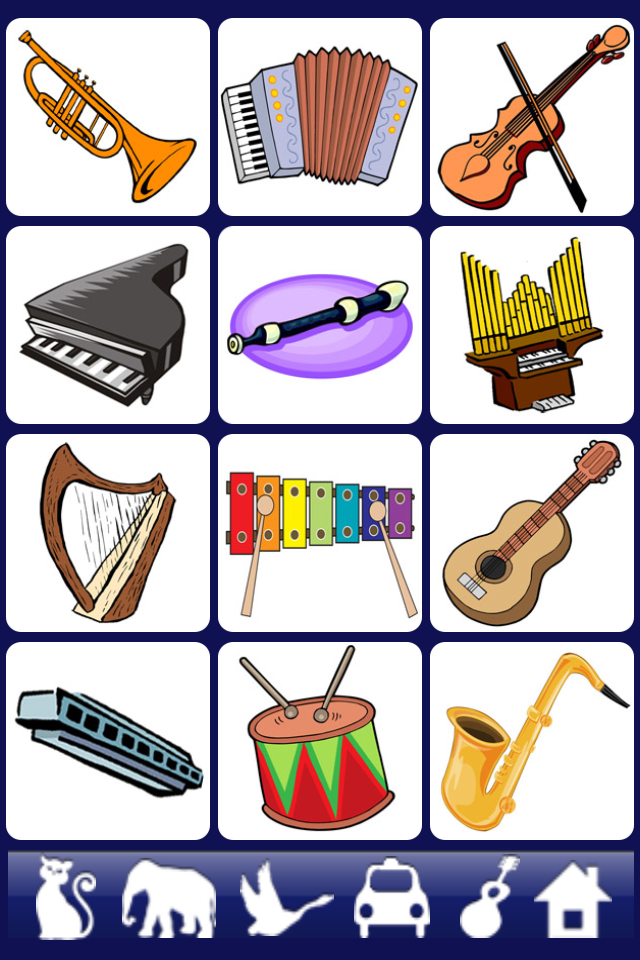 Вокально-хоровая работа- На прошлом уроке мы познакомились с песней. Как она называется?( «9 мая»).  - Давайте ее исполним.- С героями какого мультфильма мы сегодня встретились? («Бременские музыканты»)- Этот мультфильм музыкальный, в нем звучит очень много музыки. Зачем нужна музыка в мультфильмах? Какие песни вам большего всего понравились? Кого называли трубадуром?Рекомендации: нарисовать понравившегося героя из мультфильма «Бременские музыканты».Итог:- Вот и подошел к концу наш учебный год. Давайте вспомним, какая музыка звучала на уроках? Кем созданы эти произведения? Кто их исполнял? Для кого они написаны?- Мы с вами познакомились с музыкальными инструментами. Сейчас проверим как вы хорошо знаете их названия.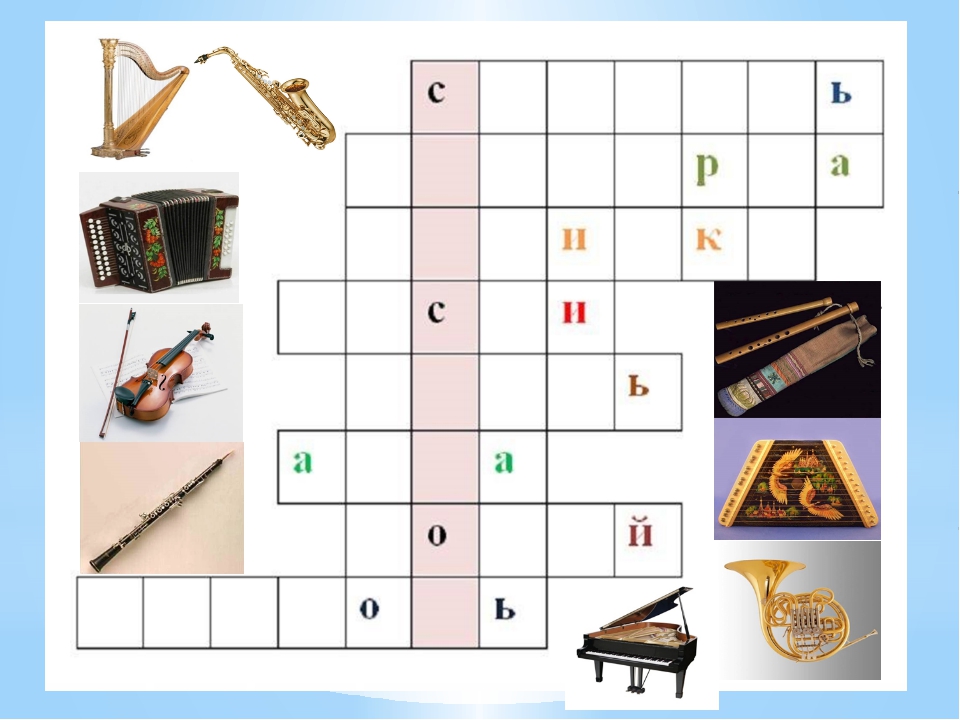 - Молодцы! Все справились с заданием. Ну, а теперь следующее задание – музыкальный кроссворд.«Узор матрешки»По горизонтали:Слово, которое объединяет польку, вальс, мазурку, полонез.(Танец)Искусство, созданное с помощью звуков. (Музыка)Отгадай загадку: Три струны на грифе тонком,
                              Корпус  треугольный.
                              Просят люди: «Подыграй-ка!
                              Озорная…….(балалайка)Группа  музыкантов одновременно играющих на  различных музыкальных инструментах. (Оркестр)Человек, сочиняющий музыку. (Композитор.)Пластичный  танец с кружением. (Вальс.)Музыкант,  управляющий оркестром. (Дирижёр.) Перерыв между действиями  музыкального спектакля. (Антракт)По вертикали:Отгадай загадку:Только кнопочки затронешь,
Сразу в музыке утонешь.
Нежно разорвёшь меха-
Запоёт твоя  душа. (Баян)Вот пластинки из металла-
На дощечке их немало.
Слышите чудесный звон?
Что звучит?  (Металлофон)Музыкальный спектакль, содержание которого передаётся с помощью пластических движений. (Балет.)Музыкальное произведение с чётким ритмом, сопровождающее энергичную ходьбу. (Марш.)Ударный инструмент симфонического оркестра в виде цилиндрических металлических трубок разного размера, на котором играют с помощью деревянной колотушки; на Руси их использовали звонари, приглашая людей в церковь. (Колокола.)Театральный спектакль, в котором артисты не говорят, а поют. (Опера.)Музыкальное произведение для певца ,хора или вокального ансамбля, один из жанров музыки. (Песня.)Отгадай загадку:
У какого инструмента есть струны и педаль?
Он на сцене выступает, он - концертный наш ….(рояль)Пять ступенек - лесенка,
На ступеньках – песенка.  (Ноты.)Наш Петрушка молодец,
На макушке…… (бубенец)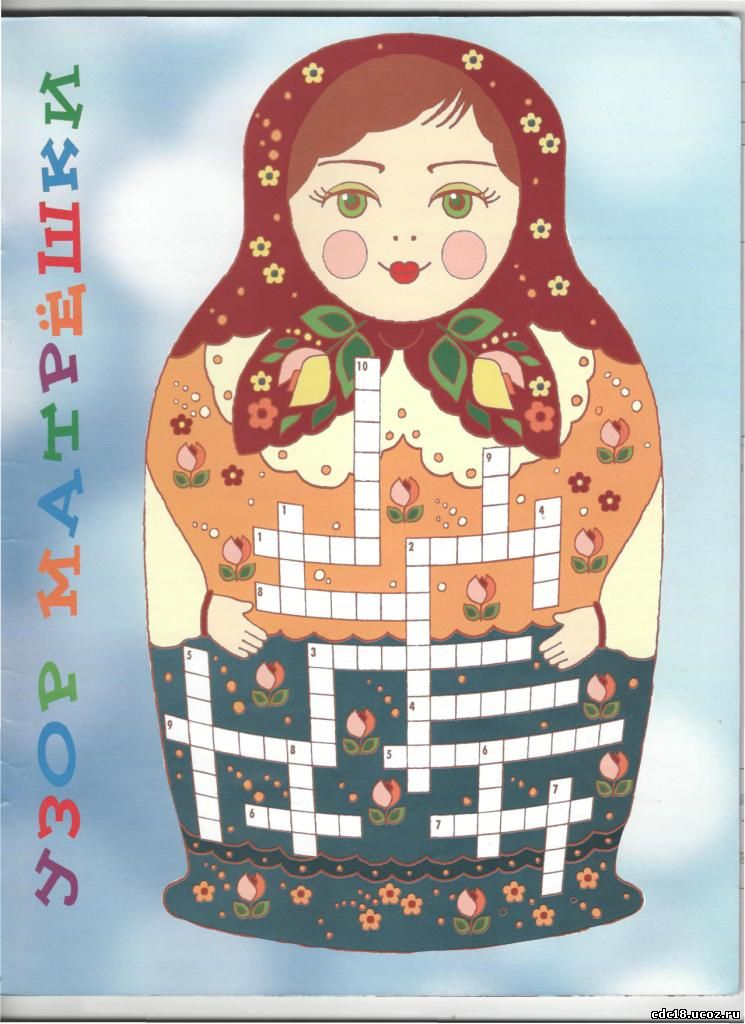 - Какие молодцы! На этом наш урок подошел к концу. На летних каникулах Муза предлагает вам послушать и посмотреть концерты по радио, телевидению или в концертных залах, и, конечно, в следующем году поделиться своими впечатлениями. До скорых встреч в новом учебном году! До свидания!Итоговый тест за 1 классФамилия, имя :_______________________________________________Класс:   1 «      »Выберите верное утверждение: Композитор - это тот, кто сочиняет музыку
 Композитор - это тот, кто играет и поет музыку
 Композитор - это тот, кто внимательно слушает и понимает музыкуВыберите верное утверждение Исполнитель - это тот, кто сочиняет музыку
 Исполнитель - это тот, кто играет и поет музыку
 Исполнитель - это тот, кто внимательно слушает и понимает музыкуНайдите народный инструмент скрипка
 гусли
 рояльСимфонические инструменты флейта, скрипка
 барабан, ложки
 гармонь, виолончельЧем записывается музыка? словами
 нотами
 числамиКто создает музыку? писатель
 художник
 композиторКак называется ключ в музыке? замковый
 скрипичный
 родниковый     8.Кто из композиторов написал балет "Щелкунчик" С. Прокофьев
 П. Чайковский
 М. МусоргскийСамый главный элемент в музыке мелодия
 темп
 ритмНайди музыкальный символ России  Герб
 Гимн
 Флаг
     Готовое задание присылать на ew.usova@yandex.ru